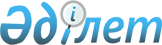 О внесении изменений в решение районного маслихата от 10 июля 2013 года № 126 "Об утверждении Правил оказания жилищной помощи малообеспеченным и нуждающимся семьям (гражданам), проживающим в Каргалинском районе"
					
			Утративший силу
			
			
		
					Решение маслихата Каргалинского района Актюбинской области от 5 июня 2015 года № 295. Зарегистрировано Департаментом юстиции Актюбинской области 30 июня 2015 года № 4403. Утратило силу решением маслихата Каргалинского района Актюбинской области от 20 ноября 2017 года № 179
      Сноска. Утратило силу решением маслихата Каргалинского района Актюбинской области от 20.11.2017 № 179 (вводится в действие со дня его первого официального опубликования).
      В соответствии со статьей 6 Закона Республики Казахстан от 23 января 2001 года "О местном государственном управлении и самоуправлении в Республике Казахстан", Постановления Правительства Республики Казахстан от 21 мая 2013 года № 504 "Об утверждении Типовых правил оказания социальной, установления размеров и определения перечня отдельных категорий нуждающихся граждан" Каргалинский районный маслихат РЕШИЛ:
      1. Внести в решение районного маслихата от 10 июля 2013 года № 126 "Об утверждении правил оказания жилищной помощи малообеспеченным и нуждающимся семьям (гражданам), проживающим в Каргалинском районе" (зарегистрировано в Реестре государственной регистрации нормативных правовых актов за № 3624, опубликовано 15, 22 августа 2013 года в газете "Қарғалы") следующие изменения:
      первый и второй абзацы пункта 1 в приложении указанного решения изложить в следующей редакции:
      "1. Жилищная помощь предоставляется лицам, постоянно проживающим на территории Каргалинского района на оплату расходов на содержание общего имущества объекта кондоминиума семьям (гражданам), проживающим в приватизированных жилых помещениях( квартирах или явлющимся нанимателями (поднанимателями) жилых помещений (квартир) в государственном жилищном фонде.
      Доля предельно допустимых расходов на содержание общего объекта кондоминимума семьям (гражданам), проживающим в приватизированных жилищах или являющимся нанимателями (поднанимателями) жилых помещений (квартир) в государственном жилищном фонде, устанавливается к совокупному доходу семьи в размере 10 процентов, за исключением семей, имеющих детей-инвалидов 1, 2, 3 групп, которым устанавливается к совокупному доходу семьи в размере 2 процентов".
      2. Настоящее решение вводится в действие по истечении десяти календарных дней после дня его первого официального опубликования.
					© 2012. РГП на ПХВ «Институт законодательства и правовой информации Республики Казахстан» Министерства юстиции Республики Казахстан
				
      Председатель сессии маслихата 

Н. Смолинец 

       Секретарь районного маслихата 

Х. Жылкыбеков
